【Application form】Personal Information Title                   e.g. Prof., Dr., Mr., Ms.Name  Given        Middle       Family              e.g. Miki HasegawaAffiliation Name                                       e.g. Aoyama Gakuin UniversityAddress 1                                                    e.g. Building 4FAddress 2                                                                         e.g. 5-10-1 Fuchinobe, Chuo-kuCity/State/Prefecture/Postal Code                                                              e.g. Sagamihara, Kanagawa 252-5258Country                          e.g. Japan Phone Number                     Fax Number                     E-mail Address1 (Own e-mail)               @                         E-mail Address2 (Group leader/ Professor of the group)               @                       Please select one of the following; Question 1 ・I want to have a poster presentation in this symposium. (7,000 yen for each. Students are free)・I will only participate (7,000 yen for each. Students are free).Question 2  ・I will attend the banquet (3,000 yen for each).　・I will not attend the banquet.Conference fee can accept only cash on the day.If you have a presentation, please submit your abstract in the following format.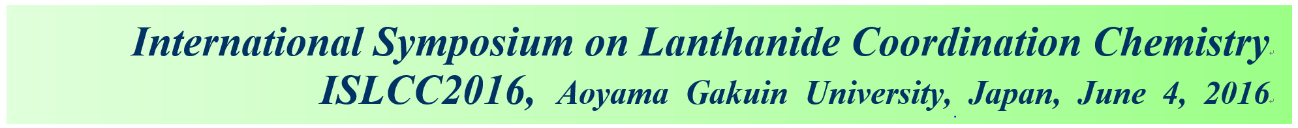 Title (14 point; Arial Bold)A. Presenting Authora, B. Second Authorb, C. Third Authorb,ca	Abbreviated address, presenting author. b	Abbreviated address, second authorc	Abbreviated address, third authorcorresponding@chem.aoyama.ac.jpA 12-point Times New Roman font should be used in the main text. Paragraphs are single spaced, justified and with a first line indent of 0.5 cm. Any figure or table should be included within the allotted frame and the abstract should be saved as a MS Word document (version Word 97 or higher for PC’s and Word version 5.1 or higher for Macintosh) and PDF format. Any figure or graphic must be introduced as a picture in the Word file. Please prepare your abstract not to exceed 1 MB.The presenting author should be underlined and its e-mail account given in the address line. References are numbered within square brackets [1] and listed at the end. The abstract Word file has to be submitted electronically directly to islcc@chem.aoyama.ac.jp (The deadline for submission of abstracts is April 30, 2016).[1]	A. First author, B. Second author, Chem. Mater. 2004, 18, 9999. [2]	A. First author, B. Second author, in Handbook on the Physics and Chemistry of Rare Earths, K. A. Gschneidner Jr, L. Eyring, eds., Amsterdam: Elsevier Science B.V., Vol. 99, 2009, Ch. 999. 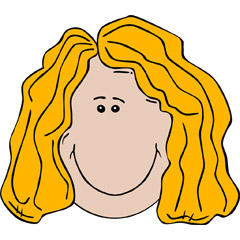 